САЙТ ИЗДАТЕЛЬСТВА «ПРОСВЕЩЕНИЕ» БЕСПЛАТНЫЕ СЕРВИСЫДля учителей иностранных языковсайты поддержки www.inyaz.prosv.ru  (английский, немецкий, французский, испанский) – бесплатное скачивание и распечатка раздаточного материала к урокам; просмотр записей прошедших вебинаров, подробная информация обо всех компонентах УМК. на сайте издательства: интернет-журнал «Иностранные языки» - возможна бесплатная публикация работ учителей и получение учителями Сертификата (интернет публикация приравнена к печатной, и сертификат имеет вес при аттестации учителей), журнал – площадка общения педагогического  сообществана сайте издательства: страницы EXPRESS  PUBLISHING, можно получить подробную информацию обо всех пособиях, скачать раздаточный материал.Для учителей начальных классоввертикальное меню (левая колонка) → на странице конференции, конкурсы, фестивали - бесплатное участие в конкурсах проводимых издательством. вертикальное меню (левая колонка) → в разделе «Актуально» - Навигатор по ресурсам сайта издательства «Просвещение» - подсказка, где какую информацию можно получитьвертикальное меню (левая колонка) → на странице «Содружество родителей просвещения» - бесплатные консультации, рекомендации для неравнодушных к образованию детей родителей.  горизонтальное меню → раздел «Методика» - бесплатное скачивание всех рабочих программ, некоторых методических рекомендаций и пособий технологических карт урока по УМК «Перспектива» и УМК «Школа России».  Информационная поддержка - материалы для разработки основной образовательной программы (УМК «Школа России») и (УМК «Перспектива»).горизонтальное меню → раздел «Практика» - бесплатное скачивание разработок учителей (из опыта работы)Для учителей основной школы Проект «Сферы»по всем предметам можно бесплатно скачать рабочие программы, поурочные методические рекомендации, поурочное тематическое планирование (предмет→ вертикальное меню→ раздел «Методическая поддержка») регистрация на просмотр предстоящих и просмотр записей прошедших вебинаровпредмет→ вертикальное меню→ раздел «УМК «Сферы» по Вашему предмету → бесплатное скачивание полной версии электронного приложения к учебникамраздел «Методическая поддержка» → бесплатное скачивание конструктора уроков (биология, физика)Для учителей коррекционной педагогикивсе учебники 1 -х классов, вошедшие в ФПУ снабжены методическими пособиями для бесплатного скачивания. (Для скачивания необходимо перейти по ссылке в виде изображения обложки учебника и выбрать раздел «Методическая помощь»)учебники для глухих – русский язык, Развитие речи – бесплатное скачивание дидактических пособийна странице ЭФУ в разделе «Открытые уроки» - просмотр 2-х уроков по использованию ЭФУ.  Для учителей историирегистрация на предстоящие и просмотр записей прошедших вебинаров раздел «Методическая помощь» → бесплатное скачивание рабочих программ, поурочных разработок (Для скачивания необходимо перейти по ссылке в виде изображения обложки учебника и выбрать раздел «Методическая помощь»)бесплатное скачивание полной версии электронного приложения к учебникам УМК «Сферы» по всеобщей истории , УМК по всеобщей истории А. А. Вигасина 5 класс , УМК «Сферы» по истории России (исключены из ФПУ приказом МИНОБРА №576 от 8.06.15 г.) 6 класс, 7 класс , 8 класс, 9 класс бесплатное скачивание пособия для учащихся «История России. Хрестоматия. 6-10 классы» часть 1 и часть 2, содержащего ВСЕ исторические источники, упоминаемые в ИКСраздел «Электронные учебники»- ознакомиться с демоверсиями ЭФУДля учителей обществознаниярегистрация на предстоящие и просмотр записей прошедших вебинаров бесплатное скачивание рабочих программ, поурочных разработок – раздел «Методическая помощь» бесплатная публикация разработок учителей на сайте издательствараздел «Электронные приложения к учебникам» → бесплатное скачивание полной версии  электронного приложения к учебникам Для учителей литературырегистрация на предстоящие и просмотр записей прошедших вебинаров бесплатное скачивание рабочих программ, поурочных разработок – раздел «Методическая помощь» (Для скачивания необходимо перейти по ссылке в виде изображения обложки учебника и выбрать раздел «Методическая помощь»)бесплатное скачивание полной версии электронного приложения к учебникам:
УМК под редакцией В. Я. Коровиной
УМК под редакцией В.Ф. Чертова
УМК Ю.В. Лебедева, В.П. Журавлева 10 классбесплатное скачивание учебного пособия для учащегося Зарубежная литература. 10-11 классы. Элективный курс. Учебник-хрестоматия Для учителей русского языкарегистрация на предстоящие и просмотр записей прошедших вебинаров бесплатное скачивание рабочих программ, поурочных разработок – раздел «Методическая помощь» (Для скачивания необходимо перейти по ссылке в виде изображения обложки учебника и выбрать раздел «Методическая помощь»)бесплатное скачивание полной версии электронного приложения в разделе «Электронные приложения к учебникам» для учебников:
УМК Л. М. Рыбченковой 
УМК Т. А. Ладыженской Для учителей биологиирегистрация на предстоящие и просмотр записей прошедших вебинаровбесплатное скачивание рабочих программ, поурочных разработок– раздел «Методическая помощь» (Для скачивания необходимо перейти по ссылке в виде изображения обложки учебника и выбрать раздел «Методическая помощь»)бесплатное скачивание полной версии электронного приложения к учебникам:
УМК «Линия жизни»
УМК «Сферы» по биологииДля учителей географиирегистрация на предстоящие и просмотр записей прошедших вебинаров бесплатное скачивание рабочих программ, поурочных разработок– раздел «Методическая помощь» (Для скачивания необходимо перейти по ссылке в виде изображения обложки учебника и выбрать раздел «Методическая помощь»)бесплатное скачивание полной версии электронного приложения к учебникам:
УМК «Сферы» по географии
УМК «Полярная звезда»  Для учителей математикирегистрация на предстоящие и просмотр записей прошедших вебинаров бесплатное скачивание рабочих программ, поурочных разработок– раздел «Методическая помощь» (Для скачивания необходимо перейти по ссылке в виде изображения обложки учебника и выбрать раздел «Методическая помощь»)бесплатное скачивание полной версии электронного приложения к учебникам:
УМК по математике С.М. Никольского (5-6)
УМК «Сферы» по математике
УМК по алгебре Ю.Н. Макарычева (7-9)
УМК по геометрии Л.С. Атанасяна (7-9)
Для учителей физикирегистрация на предстоящие и просмотр записей прошедших вебинаров бесплатное скачивание рабочих программ, поурочных разработок – раздел «Методическая помощь» (Для скачивания необходимо перейти по ссылке в виде изображения обложки учебника и выбрать раздел «Методическая помощь») бесплатное скачивание полной версии электронного приложения к учебникам:
УМК «Сферы» по физике
УМК Мякишева Г.Я.в рамках УМК «Архимед» можно скачать контрольный итоговый тест по теме «Законы сохранения в механике». 8 классДля учителей химиирегистрация на предстоящие и просмотр записей прошедших вебинаров бесплатное скачивание рабочих программ, поурочных разработок – раздел «Методическая помощь» (Для скачивания необходимо перейти по ссылке в виде изображения обложки учебника и выбрать раздел «Методическая помощь»)бесплатное скачивание полной версии электронного приложения к учебникам
УМК по химии Г.Е. Рудзитиса
УМК «Сферы» по химии Для учителей ИЗОрегистрация на предстоящие и просмотр записей прошедших вебинаров бесплатное скачивание рабочих программ, поурочных разработок – раздел «Методическая помощь» (Для скачивания необходимо перейти по ссылке в виде изображения обложки учебника и выбрать раздел «Методическая помощь»)бесплатное скачивание полной версии электронного приложения к учебникам
УМК Т.Я. Шпикаловой
УМК Б.М. НеменскогоДля учителей музыкирегистрация на предстоящие и просмотр записей прошедших вебинаров бесплатное скачивание рабочих программ, поурочных разработок – раздел «Методическая помощь» (Для скачивания необходимо перейти по ссылке в виде изображения обложки учебника и выбрать раздел «Методическая помощь»)бесплатное скачивание полной версии электронного приложения к учебникам
УМК «Музыка» Е.Д. Критской, Г.П. Сергеевой, Т.С. Шмагиной (1-4)
УМК «Музыка» Г.П. Сергеевой (5-7 классы), УМК «Искусство» Г.П. Сергеевой, Е.Д. Критской, И.Э. Кашековой (8-9 классы)
Для учителей ОБЖрегистрация на предстоящие и просмотр записей прошедших вебинаров бесплатное скачивание рабочих программ, поурочных разработок – раздел «Методическая помощь» (Для скачивания необходимо перейти по ссылке в виде изображения обложки учебника и выбрать раздел «Методическая помощь»)бесплатное скачивание полной версии электронного приложения к учебникамДля учителей физкультурырегистрация на предстоящие и просмотр записей прошедших вебинаров бесплатное скачивание рабочих программ, поурочных разработок – раздел «Методическая помощь» (Для скачивания необходимо перейти по ссылке в виде изображения обложки учебника и выбрать раздел «Методическая помощь»Для учителей Основы религиозных культур и светской этикирегистрация на предстоящие и просмотр записей прошедших вебинаров бесплатное скачивание рабочих программ, поурочных разработок – раздел «Методическая помощь» (Для скачивания необходимо перейти по ссылке в виде изображения обложки учебника и выбрать раздел «Методическая помощь»бесплатное скачивание полной версии электронного приложения к учебникамСайт издательства многофункционален – на нем можно получить:информацию о продукте, рекомендации по использованию и работе с УМК, бесплатно скачать методические и дидактические  материалы, принять участие в конкурсахпросмотреть записи вебинаров получить консультации методистов издательстваКаждый раздел имеет своё меню, главная рекомендация пользователю – смелее и решительнее «гулять» по всем вкладкам/разделы/подразделы.ЖЕЛАЕМ УДАЧИ!http://www.prosv.ru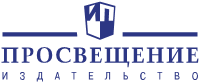 